Data Matrix в нем 83 символа , нам нужно первые 31:83-31=52 - убирать необходимо 53В мануале для сканера есть настройка "hiding tail data" по ней и убираем 53 символа с конца.Скрытие данных хвоста.Если длина данных больше, чем штрих-код, текущее содержимое штрих-кода может быть скрыто.Для этого выполним следующие действия : Установите скрытые биты хвостовых данных в диапазоне 1-255. Отсканируйте текущий штрих-код для активации данной функции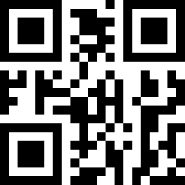 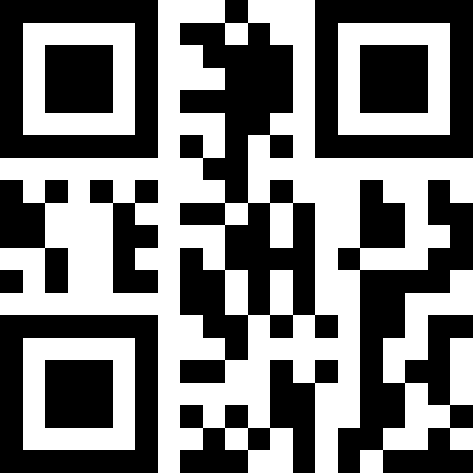 Запретить                            ВключитьОтсканируйте цифровой код настройки. Например, если вам нужно скрыть 53 символа, то отсканируйте код настройки порядкового номера: 0, 5, 3. 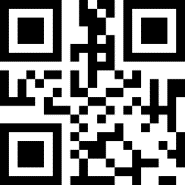 0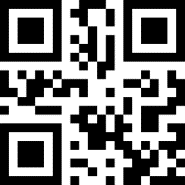                                                    1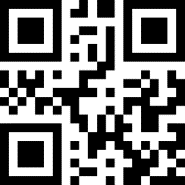 2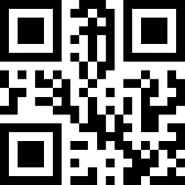                                                     3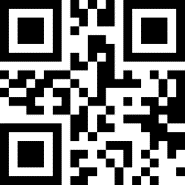 4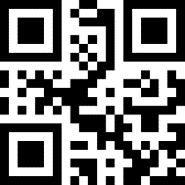                                                      5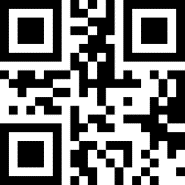 6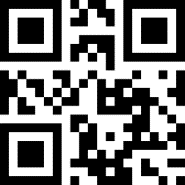                                                       7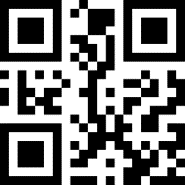 8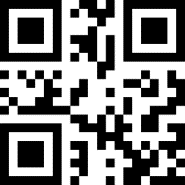                                                       9